ПОЛОЖЕНИЕоб оформлении выпускной квалификационной работы по специальности в АНПОО «Тамбовский колледж социокультурных технологий»1. Общие положения1.1 Положение  об оформлении выпускной квалификационной работы в АНПОО «Тамбовский колледж социокультурных технологий разработано на основании:-Федерального закона от 29.12.2012 № 273-ФЗ «Об образовании в Российской Федерации»,-Порядка организации и осуществления образовательной деятельности по образовательным программам среднего профессионального образования, утвержденного приказом Минобрнауки России от 14.06.2013 № 464,-Федерального государственного образовательного стандартов среднего профессионального образования (далее - ФГОС),-Устава АНПОО «Тамбовский колледж социокультурных технологий».Выпускная квалификационная работа является одним из видов аттестационных испытаний выпускников, завершающих обучение по основной образовательной программе среднего профессионального образования.Выпускная квалификационная работа выполняется в колледже форме дипломной работы или дипломного проекта в соответствии с ФГОС.Выполнение и защита дипломной работы/ дипломного проекта является составной частью итоговой государственной аттестации, предусмотренной федеральным государственным образовательным стандартом среднего профессионального образования.Выполнение выпускной квалификационной работы призвано способствовать систематизации и закреплению полученных студентом знаний и умений. Дипломная работа/ дипломный проект представляет собой теоретическое или прикладное исследование одной из актуальных тем, в которой выпускник демонстрирует уровень овладения необходимыми теоретическими знаниями, практическими умениями и навыками, полученными выпускником в течение всего срока обучения, позволяющими ему самостоятельно решать профессиональные задачи.Дипломная работа/ дипломный проект показывает уровень освоения выпускником методов научного анализа сложных социальных явлений,умение делать теоретические обобщения и практические выводы, обоснованные предложения и рекомендации по совершенствованию правового регулирования общественных отношений в изучаемой области,Дипломная работа/ дипломный проект выполняется в течение последнего семестра после завершения основной образовательной программы. Затраты времени на ее подготовку и выполнение определяются учебным планом колледжа.Дипломная работа/ дипломный проект является важнейшим итогом обучения и одним из основных критериев оценки соответствия уровня подготовки выпускника квалификационным требованиям Федеральному государственному образовательному стандарту среднего профессионального образования в части государственных требований к минимуму содержания и уровню подготовки выпускников (далее - Государственные требования) и дополнительным требованиям образовательного учреждения по специальности и готовности выпускника к профессиональной деятельности.2. 0рганизация разработки тематики и выполнения выпускных квалификационных работПри разработке программы итоговой государственной аттестации определяется тематика выпускных квалификационных работ. Обязательное требование - соответствие тематики выпускной квалификационной работы содержанию одного или нескольких профессиональных модулей.Темы дипломных работ/дипломных проектов разрабатываются преподавательским составом колледжа и подлежат ежегодному пересмотру. Разработанная и рекомендованная тематика утверждается приказом директора.Студент вправе с согласия научного руководителя самостоятельно предложить тему дипломной работы/ дипломного проекта (с представлением соответствующего обоснования целесообразности её разработки).Научный руководитель назначается приказом директора из числа преподавательского состава.Студенты, завершающие обучение, подают заместителю директора по учебно-методической работе  заявления о выборе темы и назначении научного руководителя.В процессе выполнения работы возможно изменение или уточнение темы, целесообразность которых согласовывается с научным руководителем и утверждается приказом директора.Общее руководство и контроль за ходом выполнения выпускных квалификационных работ осуществляют заведующие предметных цикловых комиссий в соответствии с должностными обязанностями.3. Процедура выполнения дипломной работы/дипломного проекта3.1. Дипломная работа / дипломный проект представляет собой самостоятельное исследование и должна:- носить творческий характер с использованием действующих нормативных правовых актов, материалов современной практики и т.д, ;отвечать требованиям логичного и четкого изложения материала, доказательности и достоверности фактов;отражать умения студента пользоваться рациональными приемами поиска, отбора, обработки и систематизации информации, способности работать с нормативными правовыми актами;правильно оформлена (четкая структура, завершенность, правильное оформление библиографических ссылок, списка нормативных правовых актов и литературы, аккуратность исполнения).Научный руководитель дипломной работы/ дипломного проекта:оказывает помощь в выборе (уточнении) темы;разрабатывает совместно со студентом план выпускной работы (содержание, количество глав, и т.д.);рекомендует студенту нормативные правовые акты, статистические данные, необходимую основную литературу, справочные и архивные материалы и другие источники по теме дипломной работы;проверяет выполнение работы (по отдельным разделам и в целом);готовит письменный отзыв (в печатном виде) на выпускную квалификационную работу.3.3. Дипломная работа/ дипломный проект выполняется на основе глубокого и всестороннего анализа нормативных правовых актов, литературы по специальности с учетом выбранной тематики (учебников, учебных пособий, монографий, диссертационных исследований, периодической литературы и т.д.).3.4. За все сведения, изложенные в выпускной работе, порядок использования при ее составлении фактического материала и другой информации, обоснованность (достоверность) выводов и защищаемых положений, ответственность несет непосредственно обучающийся - автор работы.3.5. По завершении студентом выпускной квалификационной работы руководитель подписывает ее и вместе со своим письменным отзывом передает ПЦК для решения вопроса о допуске к защите.4. Требования к структуре  и содержанию дипломнойработы/дипломного проекта4.1. Дипломная работа должна содержать:Титульный лист,Содержание,Введение,Основную часть (2-3 главы с параграфами с правильным оформлением библиографических ссылок и приложений)ЗаключениеСписок ссылок (Приложение 5)Список использованных источников (включающий нормативные правовые акты, научную и учебную литературу, журнальные публикации, Интернет-ресурсы и материалы судебной практики)Приложения (может быть)Работа представляется в сброшюрованном виде (типографский переплет в твердой бордовой обложке). К работе прилагается правильно оформленный  диск в бумажном конверте (CD или CD-RW) с записью дипломной работы и презентации (рекомендуется). (Приложение 1.)4.2. Титульный лист.  ( Приложение 2.)Титульный лист оформляется по индивидуальным правилам – он больше всех отличается от других элементов дипломной работы. Титульный лист любой работы содержит информацию о теме дипломной работы, о том, кем была написана работа, кто научный руководитель.4.3. Содержание. ( Приложение 3.) Содержание – это отработанный план выпускной квалификационной работы. 4.4. Введение. (Приложение 4) Введение является важной частью дипломной работы дипломного проекта, в которой должны рассматриваться следующие вопросы:обоснование актуальности выбранной темы исследования;формулировка объекта и предмета исследования;формулировка целей работы и в связи с этим определение задач, решение которых необходимо для ее достижения;методы исследования;основа нормативной базы исследования;степень научной разработанности темы;практическая значимость;структура работы.4.5. Основная часть.Основная часть, как правило, состоит из нескольких глав с параграфами. В первой главе необходимо показать теоретические и методические основы изучаемой проблемы и дать обзор научных теорий и концепций, оценку степени изученности исследуемой проблемы, собственную позицию выпускника по дискуссионным вопросам, а также обосновать методику сбора, обработки и анализа информации по поставленной проблеме. В последующих главах на основе выбранной методики анализируются материалы и результаты исследования по теме работы, приводятся примеры судебной практики, даются практические предложения автора по исследуемой проблеме.4.6. Заключение. В заключении излагаются основные результаты, выводу и предложения, сделанные на основе проведенного исследования.4.7. Список ссылок.Ссылка — это краткая информация о том, с какого учебника был изъят материал, каким автором она была написана, а также год выпуска книги и наименование издательства.После окончания фразы проставляются квадратные скобки, в которые указываются 2 числа через запятую: 1 число — номер источника в списке библиографии, 2 число — номер страницы. Оформление ссылок в дипломной работе подобным образом, способствует тому, что преподаватель, по мере того, как встретит в тексте сноски, обратится к списку ссылок. Оформление ссылок регламентируется ГОСТ Р 7.0.5-2008 «Библиографическая ссылка. Общие требования и правила составления». (Приложение 5.)Пример оформления ссылок:1 – Ст.7 Конституции Российской Федерации (принята всенародным голосованием 12.12.1993) (с учетом поправок, внесенных Законами РФ о поправках к Конституции РФ от 30.12.2008 № 6-ФКЗ, от 30.12.2008 № 7-ФКЗ, от 05.02.2014 № 2-ФКЗ, от 21.07.2014 № 11-ФКЗ) // Собрание законодательства РФ, 04.08.2014, № 31, ст. 4398.2 - Тарент, И.Г. Система социальной защиты населения в Российской Федерации: учебное пособие [Текст] / И.Г. Тарент, С.А. Юдников. – Изд. 3-е испр. и доп. – Ногинск: Ногинский филиал РАНХиГС, 2015. – С.10Довольно часто студентам требуется сделать ссылку на электронные ресурсыОформление электронных источников Авилова Л. И. Развитие металлопроизводства в эпоху раннего металла (энеолит – поздний бронзовый век) [Электронный ресурс]: состояние проблемы и перспективы исследований // Вестн. РФФИ. 1997. № 2. URL: http://www.rfbr.ru/pics/22394ref/file.pdf (дата обращения: 19.09.2007).Арестова, О. Н. Региональная специфика сообщества российских пользователей сети Интернет [Электронный ресурс] / О. Н. Арестова, Л. Н. Бабанин, А. Е. Войскунский. – Режим доступа: http://www.relarn.ru:8082/conf/conf97/10.html. – Загл. с экрана.Крохин, Е.Е. Реставрация памятников архитектуры [Электронный ресурс], -http://www.architechos.ru/restovrat.htm- статья в интернете.4.8. Список использованных  источников. (Приложение 8.) В список включаются нормативные правовые акты, научная и учебная литература, журнальные публикации, Интернет-ресурсы и материалы судебной практики.Нормативные акты располагаются в следующем порядке (Приложение 6):международные акты, ратифицированные Россией, причем сначала идут документы ООН;Конституция России;кодексы;федеральные законы;указы Президента России;постановления Правительства России;приказы, письма и пр. указания отдельных федеральных министерств и ведомств;законы субъектов России;распоряжения губернаторов;распоряжения областных (республиканских) правительств;законодательные акты, утратившие силу.Федеральные законы следует записывать в формате:Федеральный закон от [дата] № [номер] «[название]» // [официальный источник публикации, год, номер, статья]Законы располагаются не по алфавиту, а по дате принятия (подписания Президентом России) – впереди более старые.Научная и учебная литература должны быть не позднее пятилетней давности, то есть 2011 года (если не рассматриваются исторические аспекты событий) и оформляются  в соответствии с правилами по алфавиту.   Нумерация продолжается после последнего номера указанного нормативного правового акта. ( Приложение 7.)Оформление научной и учебной литературы в списке литературыПримерыБаркер, Р. Словарь социальной работы [Текст] / Р. Баркер. – М.: [Б.м.], 2009. – 532 с.Боков, АН. Право социального обеспеченияТ.2. [Текст] / А.Н. Боков. - М.: Норма, 2015. - 426 с. Право социального обеспечения: учеб. пособие для студ. вузов [Текст] / Л.Н. Протасова, М.И. Иванов, А.А. Сидоров; под ред.  И.Н. Совенко. - М.: Риор, 2014. -323 с.Оформление диссертаций (если есть в тексте)Пример: Сазонова Т.Б. Право и правосознание в учениях И.А.Ильина: диссертация кандидата юридических наук:12.00.01. - Благовещенск, 2012. – 143 с.Если у книги, учебника 2 или 3 автора, оформляется так: Пример: Волков, М.В. Трудовое право [Текст]  / М.В. Волков, А.В. Сидоров. -  СПб.: Питер: [Б.м.] , 2016.- 155 с.Если у книги, учебника 4 и более авторов, оформляется так: Пример: Коробкин, М.В. Социальное право [Текст] / М.В. Коробкин [и др.] -СПб.: Питер [Б.м.], 2014.- 325 с. Журнальные публикацииОформление журнальных публикаций Пример: Боков, В.К. Социальная модель государственной политики  США  / В.К. Боков // Социальное обеспечение. -2014. - №4 (11). - С. 32-36. 5. Требования к оформлению дипломной работы/ дипломного проекта5.1. Работа должна быть представлена в печатном виде. Объем диплом дипломной работы/ дипломного проекта не менее 60 страниц и не более 75 страниц машинописного текста с заданными параметрами:- ширина верхнего поля  - 20 мм;- ширина нижнего поля – 20 мм;- ширина левого поля – 30 мм;- ширина правого поля – 15 мм.Текст печатается через полтора интервала 14 шрифтом гарнитуры TimesNewRoman через 1,5 интервал.5.2. Нумерация страниц начинается со страницы 2 и проставляется внизу страницы посередине листа.Титульный лист не нумеруется, но считается в качестве первого листа курсового проекта. Поэтому на следующей странице проставляется номер «2». 5.3. Сокращения в тексте не допускаются, за исключением общепринятых. ( Приложение 9.)Например: Гражданский кодекс Российской Федерации – ГК РФ.5.4.  Таблицы должны быть простыми и удобными для размещения в тексте. Все имеющиеся таблицы должны быть пронумерованы и подписаны их названия.Пример: Таблица 1Структура пенсионной системы России5.5.  Рисунки и схемы также должны быть пронумерованы и подписаны. На все пронумерованные иллюстрации должны приводиться ссылки в тексте.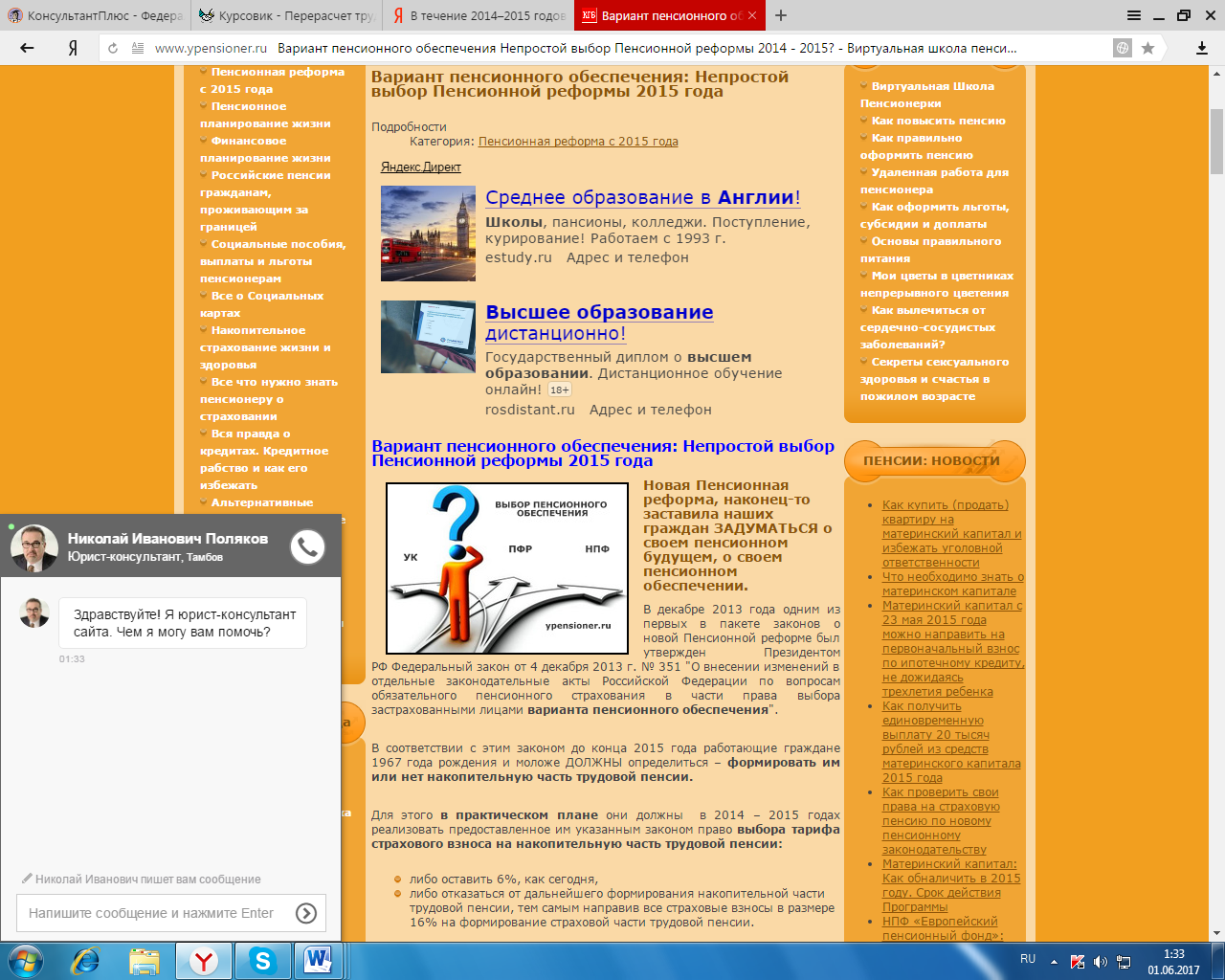 Пример: Рисунок 1. Вариант пенсионного обеспечения: выбор Пенсионной реформы 2015 года6. Требования к оформлению презентации к  дипломной работе/ дипломному проектуПрезентация к диплому представляет собой наглядное лаконичное изложение информации об исследовании, которое проводилось в дипломной работе. 6.1.Презентация оформляется в формате MicrosoftPowerPoint.6.2. Чтобы занять все отведенное время на защиту дипломной работы, необходимо подготовить 10-15 слайдов.6.3. При этом демонстрация слайдов и ее речевое сопровождение не должно занимать больше времени, чем 7-10 минут.6.4. Каждая страничка презентации — это отдельный пункт в докладе выпускника, поэтому каждый слайд должен оформляться заголовком. Кроме основных понятий, на которых базируется работа исследователя, на слайдах должны быть представлены графики, иллюстрации, картинки, таблицы, все, что наглядно продемонстрирует ход работы.6.5.Основные правила оформления презентации к диплому содержат требования к цветовому оформлению слайдов. Чтобы их не нарушать, следует избегать ярких, кричащих оттенков, которые отвлекают внимание от самого выступления. Слова должны быть хорошо видны на выбранном фоне слайда, оптимальный вариант — темные буквы на светлом фоне.6.6. Не нужно использовать для украшения текста специальные эффекты: тени, мерцание и т.п. Текст должен хорошо восприниматься и быть читаемым. Поэтому не стоит выбирать размер шрифта меньше 28, а для заголовков — меньше 36. При наборе текста следует уделить должное внимание грамотности, ведь чем больше шрифт, тем больше будут бросаться в глаза всякого рода ошибки.6.7. Структура презентации. Учитывая правила оформления презентации к диплому, ее структуру необходимо сформировать четко и грамотно:Первый слайд — это титульный лист, на котором демонстрируется название дипломной работы, данные об ее исполнителе и научном руководителе.На следующих страницах презентации описывается проблема, цели, задачи исследования. Все должно быть представлено в виде кратких тезисов.Дальше следует информация о методах проводимого исследования, подчеркивается актуальность выбранной темы, ее практическая значимость.Основные этапы выполнения дипломной работы можно оформить несколькими небольшими предложениями, которые разместятся на следующих страницах презентации.На последних слайдах обязательно необходимо продемонстрировать результаты, которые были получены в ходе исследования. Указать на проблемы, которые при этом возникли, а также описать способы их решения.Используйте в презентации уже готовые фразы, которые можно взять из введения и/или выводов дипломной работы.Приложение 1Оформление диска к дипломной работеПриложение 2АВТОНОМНАЯ НЕКОММЕРЧЕСКАЯПРОФЕССИОНАЛЬНАЯ ОБРАЗОВАТЕЛЬНАЯ ОРГАНИЗАЦИЯ«ТАМБОВCКИЙ КОЛЛЕДЖ СОЦИОКУЛЬТУРНЫХ ТЕХНОЛОГИЙ»СПЕЦИАЛЬНОСТЬ: 40.02.01 Право и организация социального обеспеченияДИПЛОМНАЯ РАБОТАна тему:«Особенности в организации работы органов социальной защиты населения»Тамбов 20__Приложение 3Оформление содержания к дипломной работеСОДЕРЖАНИЕВВЕДЕНИЕ	3ГЛАВА I. ТЕОРЕТИЧЕСКИЕ АСПЕКТЫ СОЦИАЛЬНОЙ ЗАЩИТЫ НАСЕЛЕНИЯ	61.1.	Сущность  и принципы социальной защиты  населения в Российской Федерации	71.2.	Организационно-правовые формы социальной защиты населения	16ГЛАВА II. ПРАВОВЫЕ АСПЕКТЫ ОРГАНИЗАЦИИ И ФУНКЦИОНИРОВАНИЯ  ОРГАНОВ СОЦИАЛЬНОЙ ЗАЩИТЫ В РОССИЙСКОЙ ФЕДЕРАЦИИ	252.1. Государственные органы социальной защиты населения	262.2. Виды деятельности органов социальной защиты	34ЗАКЛЮЧЕНИЕ	42.СПИСОК ССЫЛОК	45СПИСОК ИСПОЛЬЗОВАННЫХ ИСТОЧНИКОВ  	47ПРИЛОЖЕНИЕ А.	51Приложение 4Образец оформления введения к дипломной работеВВЕДЕНИЕАктуальность темы исследования.   В любом обществе всегда есть люди, которые, в силу естественных, не зависящих от них причин, неспособны собственными усилиями обеспечить себе источники средств существования или самостоятельно выйти из трудной жизненной ситуации. Целью дипломной работы является комплексный анализ правовых норм, регулирующих сферу работы органов социальной защиты населения.Объектом исследования является правоотношения, возникающие в сфере социальной защиты населения.Предметом исследования являются нормы права, регулирующие процесс  работы органов социальной защиты населения.Достижение поставленной цели обеспечивается решением следующих задач:изучить сущность и принципы социальной защиты населения в Российской Федерации;2) проанализировать   организационно-правовые формы социальной зашиты населения;3) изучить главные принципы правового регулирования отношений по социальному обслуживанию населения;4) охарактеризовать деятельность государственных органов социальной защиты населения на федеральном уровне, уровне субъектов (на примере Тамбовского региона);5) сформулировать выводы по работе.Методы исследования.Поставленные цель и задачи достигаются при помощи таких методов исследования как методы изучения документов, нормативно-правовых актов, сравнительного анализа, наблюдения, обобщения.Степень научной разработанности темы исследования. В рамках проведенного исследования обращались к работамГусова К.Н., Захарова М.Л., Мачульской Е.Е., Сулеймановой Г.В., Тучковой Э.Г. и др.Основу нормативной базы исследования составили: Конституция Российской Федерации, Федеральный закон от 28.12.2013 № 442-ФЗ (ред. от 21.07.2014) «Об основах социального обслуживания граждан в Российской Федерации»,Федеральныйзакон от 17.07.1999 № 178-ФЗ (ред. от 19.12.2016, с изм. и доп., вступ. в силу с 01.01.2017) «О государственной социальной помощи, и другие нормативно-правовые акты.Практическая значимость. Практическая значимость результатов исследования определяется  их использования  оценке работы органов социальной защиты населения на разных уровнях, выявления эффективности работы органов социальной защиты Тамбовского региона, а также  подготовке к практическим и семинарским  по социального обеспечения.Структура дипломной работы. Дипломная работа состоит из введения, двух глав, подразделенных на параграфы, заключения, списка использованных источников и приложения, отражающего Тамбовские региональные отделения Общероссийских общественных организаций инвалидов.  Во введении определены цель и задачи исследования, его объект и предмет, аргументирована актуальность изучаемой проблемы. В первой главе раскрыты теоретические аспекты социальной защиты населения. Вторая глава посвящена рассмотрению правовых аспектов организации и функционирования органов социальной защиты в Российской Федерации на всех уровнях, в том числе учётом региональной практики. В заключении сформулированы результаты исследования. Приложение 5Образец оформления списка ссылок в дипломной работеСПИСОК ССЫЛОК1 – Ст.7Конституции Российской Федерации (принята всенародным голосованием 12.12.1993) (с учетом поправок, внесенных Законами РФ о поправках к Конституции РФ от 30.12.2008 № 6-ФКЗ, от 30.12.2008 № 7-ФКЗ, от 05.02.2014 № 2-ФКЗ, от 21.07.2014 № 11-ФКЗ) // Собрание законодательства РФ, 04.08.2014, № 31, ст. 4398.2 -  Там же, Ст.39.3 - Тарент, И.Г. Система социальной защиты населения в Российской Федерации: учебное пособие [Текст] / И.Г. Тарент, С.А. Юдников. – Изд. 3-е испр. и доп. – Ногинск: Ногинский филиал РАНХиГС, 2015. – С.10.4- Сулейманова, Г.В. Право социального обеспечения: учебное пособие [Текст] / Г.В. Сулейманова. - М.: КНОРУС, 2015. - С.276. 5 - Токарева, Е.А. К вопросу о понятии социальной защиты населения/ Е.А. Токарева  // Социальное и пенсионное право.-  2016.- № 3.-  С. 4.Приложение 6Образец оформления  нормативных правовых актов в списке нормативно-правовых источниковНормативные правовые актыВсеобщая декларация прав человека (принята на третьей сессии Генеральной Ассамблеи ООН резолюцией 217 А (III) от 10 декабря .) // Известия, № 344, 09.12.1989, Российская газета, 10.12.1998. № 235.Международный пакт от 16.12.1966 «Об экономических, социальных и культурных правах» // Бюллетень Верховного Суда РФ, № 12, 1994.Конституция Российской Федерации (принята всенародным голосованием 12.12.1993, с учетом поправок, внесенных Законами РФ о поправках к Конституции РФ от 30.12.2008 № 6-ФКЗ, от 30.12.2008 № 7-ФКЗ, от 05.02.2014 № 2-ФКЗ, от 21.07.2014 № 11-ФКЗ) // Собрание законодательства Российской Федерации,   04.08.2014, № 31, ст. 4398.Федеральный закон от 26.07.2006 №135-ФЗ (ред. от 03.07.2016) «О защите конкуренции»//Собрание законодательства РФ, 31.07.2006, № 31 (1 ч.), ст. 3434.Федеральный закон от 04.05.2011 № 99-ФЗ (ред. от 30.12.2015) «О лицензировании отдельных видов деятельности» // Собрание законодательства РФ, 09.05.2011, № 19, ст. 2716.Федеральный закон от 21.11.2011 № 325-ФЗ (ред. от 03.07.2016) «Об организованных торгах» // Собрание законодательства РФ,  28.11.2011, № 48, ст. 6726.Закон Тамбовской области от 06.02.2012 № 113-З (ред. от 04.12.2013) «О государственной социальной помощи» // Тамбовская жизнь (специальный выпуск), № 10(1242), 10.02.2012.Постановление администрации Тамбовской области от 20.11.2013 № 1335 (ред. от 10.06.2014) «Об утверждении Порядка назначения и выплаты государственной социальной помощи, в том числе на условиях социального контракта, малоимущей семье и малоимущему одиноко проживающему гражданину, размеров государственной социальной помощи» //  Тамбовская жизнь (специальный выпуск), № 95(1435), 26.11.2013.Приложение 7Образец оформления научной и учебной литературыНаучная и учебная литератураАгапов, Е.П. Теория социальной работы: Учебное пособие [Текст] / Е.П. Агапов. -  Издательство: ИТК Дашков и К., 2013. – 280с.Буянова,  М.О. Право социального обеспечения России: Учебник [Текст] / М. О. Буянова и др.; под ред. К. Н. Гусова. - 4-е изд., перераб. и доп. - М.: Проспект, 2012. - 497 с.Григорьев, И.В. Право социального обеспечения: учебник и практикум для СПО [Текст] / И.В. Григорьев, В.Ш. Шайхатдинов. - М.: Издательство Юрайт, 2015. - 402с.Приложение 8Образец оформления списка использованных  источниковСПИСОК ИСПОЛЬЗОВАННЫХ ИСТОЧНИКОВНормативные правовые акты1. Всеобщая декларация прав человека (принята на третьей сессии Генеральной Ассамблеи ООН резолюцией 217 А (III) от 10 декабря .) // Известия, № 344, 09.12.1989, Российская газета. 10.12.1998. № 235.2.Международный пакт от 16.12.1966 «Об экономических, социальных и культурных правах» // Бюллетень Верховного Суда РФ, № 12, 1994.3. Конституция Российской Федерации (принята всенародным голосованием 12.12.1993) (с учетом поправок, внесенных Законами РФ о поправках к Конституции РФ от 30.12.2008 № 6-ФКЗ, от 30.12.2008 № 7-ФКЗ, от 05.02.2014 № 2-ФКЗ, от 21.07.2014 № 11-ФКЗ) // Собрание законодательства РФ, 04.08.2014, № 31, ст. 4398.4. Федеральный закон от 15.12.2001 №166-ФЗ (ред. от 21.07.2014) «О государственном пенсионном обеспечении в Российской Федерации» //Собрание законодательства РФ. 17.12.2001. № 51. ст. 4831.5. Федеральный закон от 28.12.2013 № 400-ФЗ «О страховых пенсиях» // Российская газета. №296. 31.12.2013, Российская газета. № 6. 15.01.2014 (прил. 1 - 4).6. Постановление Правительства РФ от 02.10.2014 № 1015(ред. от 10.05.2017)«Об утверждении Правил подсчета и подтверждения страхового стажа для установления страховых пенсий»// Собрание законодательства РФ. 13.10.2014. № 41, ст. 5545.7. Распоряжение Правительства РФ от 25.12.2012 № 2524-р «Об утверждении Стратегии долгосрочного развития пенсионной системы Российской Федерации» // Собрание законодательства РФ.  31.12.2012. № 53 (ч. 2), ст. 8029.8. Закон РФ от 20.11.1990 № 340-1 (ред. от 27.11.2001, с изм. от 05.11.2002) «О государственных пенсиях в Российской Федерации» // Ведомости СНД и ВС РСФСР. 1990. №N 27, ст. 351  (утратил силу с 1 января 2002 года)Научная и учебная литература9. Гущин,  И.В. Советское право социального обеспечения: вопросы теории[Текст] / И.В. Грушин. - М.:[Б. м.], 2013. -  С 33-39.10. Захаров, М.Л. Право социального обеспечения России[Текст] / М.Л. Захаров, Э.Г. Тучкова. -  М.: [Б. м.],2014. - 354 с.11. Иванова Р.И. Предмет и метод советского права социального обеспечения[Текст] / Р.И. Иванова, В.А. Тарасова. -  М.[Б. м.]. 2015.  - С.78.Журнальные публикации12. Алексеева, И.С. Пенсионное страхование в Российской Федерации: актуальные проблемы и задачи / И.С. Алексеева // Социальное и пенсионное право.  - 2017.  - № 1. -  С. 11 - 15.13. Благодир, А.Л. К вопросу о формировании системы социально-обеспечительного законодательства к началу 90-х годов XX века / А.Л. Благодир // Социальное и пенсионное право. -  2016. - № 2. - С. 26-30.14. Васильева, Ю.В. Изменения в Российском пенсионном законодательстве и перспективы ратификации Конвенции МОТ № 102 / Ю.В. Васильева // Трудовое право в России и за рубежом. -  2014. -  № 3.  - С. 36 - 39.Интернет-ресурсы15. Базитова Т. Н., Сираева Р. Р. На пути совершенствования пенсионной системы [Электронный ресурс] - Режим доступа: http://novainfo.ru/archive/30/sovershenstvovanie-pensionnoy-sistemy - Загл. с экрана.16. Барабанов, В.Н. Пенсионная реформа: вариант 2015[Электронный ресурс]. - Режим доступа: http://www.solidarnost.org/articles/articles_2902  - Загл. с экранаМатериалы судебной практики17. Определение Конституционного Суда РФ от 20.04.2017 № 762-О«Об отказе в принятии к рассмотрению жалобы гражданина Хартонюка Виталия Васильевича на нарушение его конституционных прав статьей 43 Закона Российской Федерации «О пенсионном обеспечении лиц, проходивших военную службу, службу в органах внутренних дел, Государственной противопожарной службе, органах по контролю за оборотом наркотических средств и психотропных веществ, учреждениях и органах уголовно-исполнительной системы, Федеральной службе войск национальной гвардии Российской Федерации, и их семей» [Электронный ресурс] – Режим доступа: http://www. consultant.ru -  Загл. с экрана.18. Постановление Пленума Верховного Суда РФ от 11.12.2012 № 30 «О практике рассмотрения судами дел, связанных с реализацией прав граждан на трудовые пенсии» // Бюллетень Верховного Суда РФ, № 2, февраль, 2013.Приложение 9. Перечень сокращенийАПК РФ – Арбитражный процессуальный кодекс Российской Федерацииг. – год ГПК РФ – Гражданский процессуальный кодексдр. – другиеп. – пунктст. – статьяс. – страница т.д. – так далееУК РФ – Уголовный кодекс Российской ФедерацииФЗ – федеральный законРФ- Российская Федерацияч. – частьСОГЛАСОВАНОна заседании Советапротокол от «30» августа 2016 г. № 3УТВЕРЖДЕНОДиректором АНПОО ТКСКТ  Приказ  № 96-о от «30» августа  2016 г.Часть структурыОсобенностиГосударственное пенсионное обеспечениеЗа счет налоговых отчислений обеспечивает формирование базового размера пенсии. При нехватке отчислений финансируется из бюджета.АНПОО «Тамбовский колледжсоциокультурных технологий»выпуск 20__ годавыпускная квалификационная работа(дипломная работа)на тему: «Особенности в организации работы органов социальной защиты населения»_______________________________________выполнил студент(ка) учебной группы37Иванов Иван ИвановичДОПУСКАЕТСЯ К ЗАЩИТЕЗаместитель директора по УМР_____________ И.В. Анашкина«___» __________ 20__ г.Выполнил: студент группы №37Иванов Иван ИвановичНаучный руководитель: преподавательПетрова Мария Ивановна